CURRICULUM VITAEManu 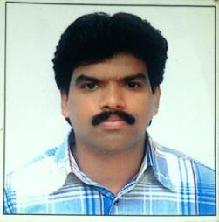 APPLICATION FOR THE POST OF REFRIGERATION & AIRCONDITINOERS, HVAC, MEP, ELECTRONICS, ELECTRICALS, KITCHEN EQUIPMENTS,HOME APPLIANCES, UNIT, SPARE PARTS SALES AND SERVICE FIELDS.OBJECTIVE:I am looking forward to work in a supportive and co-operative environment, which provides me an opportunity to enhance my great knowledge and good working skills there by contributing my best.Experience:I have more than 16 years of experiences on residential, commercial, industrial Refrigeration and Air conditioners, HVAC, MEP, Kitchen equipment’s, Home appliances, Electricals, Electronics unit, spare parts sales and service fields.Work experiences on residential, commercial and industrial air conditioners. refrigerators, chest freezers, water coolers, bottle coolers, cake display unit, washing machines,dryers,dish washers,ice cube machines,HVAC,FCU,AHU, VRF,VRV ,chiller, cold room, free stand equipment, beverage cooler, central ,panel, duct, cassette a/c, auto/vehicle air conditioners. Compressor repairing all types of kitchen equipment’s,microwave oven,oven,grill heaters,blenders, grinders all types of home appliances, electronics, electricals, knowledge’s in various types and brands on national and international brands including their components, programs, installation methods, maintenance requirements.First I had been worked in India as in sales & service in kirlosker, Voltas, blue star, daikin, Lloyd,carrier,onida,Videocon,Electrolux, LG,OG, allwyn, godrej, kelvinator.Work experience in Bahrain in a manufacturing and production company of air conditioners, cold rooms, refrigerators, water coolers; HVAC’s, kitchen equipment's, heaters, boilers, condensers, evaporator coils etc.Work experiences in Bahrain in sales of all new units/spare parts of refrigeration and air conditioners, HVAC,MEP products, kitchen equipment’s ,Home appliances ,electronics, electricals.Sales experiences oncarrier,daikin,Honeywell,Toshiba,York,pearl,siemens,trane,Copeland,kultron,embraco,bitzer,danfosslg,og,Panasonic,Samsung,Videocon,Lloyd,sharp,ifb,zamil,hitachi new units and spare parts onresidential, commercial, industrial refrigeration and air conditioners, refrigerators, chest freezers,water coolers, bottle coolers, cake display unit, washing machines, dryers,dish washers,ice cubemachines,HVAC,FCU,AHU,VRF,VRV,chiller, cold room,free standing equipments,beverage cooler,central,panel, ductable,cassette a/c, mep products, All types of kitchen equipment’s, All types ofhome appliances, Electronics electricals on national and international brands.Spare parts sales experiences in Refrigerant gases , reciprocating, scroll ,rotary, screw type compressors,opentype,Centrifugal type,coppertubes,copperpipes,couplings,,elbows,capacitors, contactors,driers,filters, expansion/solenoid valves,dry/wet heaters,sensors,universal remote, hp/lp pressure switches,thermostats,magnetrons,armatures,pcb’s,flares,unions,relays,fan motors, blades,timers,evap/cond coils,blowers,washing machines,seals,timers,gear boxes,motors,shafts, pulsators,pcb's,drums,pumps ,mep products,rubber insulation, quietliners,mechanica boards, HD blankets,flexible duct,sealant,lagcoats,ductseal/bonds,flanches,foam tapes,grills,dampers, diffusers,manifold gauges,flairing tools, thermometers,tachometers,multimeters,coil cleaners etc.I worked six years in Bahrain in new units and spare parts sales department as in sales, exe, accounts, store keep manager, sales manager in Bahrain gulf (gcc country)I Maintained a Good relationship with the customers, contractors, companies, wholesalers and retailers and service centers. I focused on developing long term relationship with the customers and I have wide experiences in sales,sales executive, as a store manager, as a service manager, as a sales manager. Detail-oriented individual who pays close attention to clients’ needs and strives to go above and beyond to provide service that meets their satisfaction.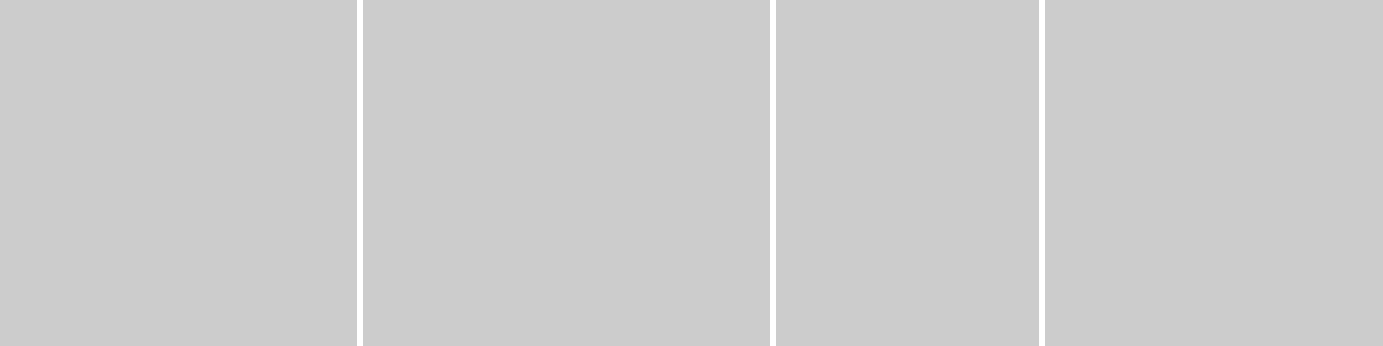 Summary of salesRoles: • Monitor sales team’s business activities • Set Sales Target to Sales Team • Help Sales Team to achieve Sales Target • Help sales team to prepare competitive quotations. • Recognize sales opportunities and develop new accounts • Review and finalization of quotations against customer specifications • Support local management with strategic planning including forecasting, tender submission, negotiating and financial planning • Provide technical and after sales support • Estimation of Foreign Order for Local sales • Identify New Products, Market the Products through Sales team • Manage Financial issues • Manage Day-to-Day Sales Showroom Sales • Manage Project sales, Help Sales Teams to identify the customers • Arrange Sales Promotions.Sales promotion of HVAC parts and thermal insulationsPreparation of quotation and follow upPreparation of full price lists for all the different parts and components available with- in the company in order to be offered to all our customersTo make sales orders for spare parts sales pertaining to different types of transactions.Monitor and supervise the operation of safe packaging, Labeling of spare parts sent to customers.Receiving and reviewing customer sales inquiries to establish clarity on their requirements.Monitoring After sales serviceInspecting site, calculation Air condition capacity and supply the replacementFollow up for financial procedures at the base of contract.Generating inquiry for materials, get quotation, negotiation on quote and LPO issue.Career Profile:A highly talented, accomplished and professional in Refrigeration& Air conditioners HVAC, MEP, ELECTICALS, ELECTRONICS, All HOME APPLIANCES AND KITCHEN EQUIPMENTS technical Parts Manager with more than sixteen years of work experience in the mentioned field. Seeking a challenging position assenior sales Manager to enhance my skills and knowledge in a well reputed organizationProfessional strengths:Highly self-motivated, energetic and assertiveSmart aggressive and target orientedseasoned, hardworking, smart and over achievingPossess strong written and verbal communication skillsFamiliar with basic operating systems like Microsoft Outlook, Word, Excel, PowerPoint and the internetPossess excellent negotiation and organizational skillsAbility to handle multiple tasks and make sound decisionsIn-depth knowledge of major partsAbility to read, analyze and comprehend instructions and informationPossess excellent management and supervisory skillsAbility to perform tasks and responsibilities in a safe and accurate mannerProfessional Experience:Handled the tasks of analyzing sales, expenses and inventory monthly to achieve goals of profitAnalyzed the operation of the department and provides technical assistance to the employees of units/partsWorked with shop manager and service manager to ensure a timely turn around of parts required for internal jobsAttends managers meetings and conducts weekly meetings for the units, parts sales departmentHandled the tasks of monitoring and supervising daily reports and sales productivityResponsible for developing sales promotions for various units partsDeveloped, enforced and monitored set guidelines for working with customers to ensure customer satisfactionResponsible for supervising stock order proceduresEnsures that the same high level of quality service is provided to internal and outside dealership customersResponsible for creating annual sales plan for external, internal and retail unit/parts salesFinalized the quote price of parts before sending it to customersAttended monthly management meetings to review inter-department issues and financial statementsAssisted customers and staff when requiredResponsible for approving purchase orders for parts departmentReported the monthly sales statement to the general managerWorked closely with department managers to create cross sales opportunitiesConducted staff trainings on parts and sales skillsHandled the tasks of dealing with customer queriesSummary of Skills: (TECHINICALY)Excellent practical knowledge of the trade and standard proceduresAbility to operate and use tools, equipment, and materials used in refrigeration systemFamiliarity with the safety and hazards precautionsExcellent verbal and written communication skillsSkilled in working with wireless handheld electronic work order toolSkilled in reading and interpreting blueprints, drawings, and schematicsWork Experience:Install, and repair refrigeration equipmentInspect, overhaul, and maintain compressor, refrigeration units and systemsDetect, repair, replace, and adjust broken parts as necessaryRepair and install compressors, condensers, evaporators, duct , motors, thermostats adjust valves, fittings, couplings, and piping connectionsDiagnose and troubleshoot malfunctioning of refrigeration units and systemsInstall thermostats, humidistat and motorsDismantle defective components using right equipment as requiredRespond to emergency calls from customers as requiredAnalyzed, repaired, and restored functioning of refrigeration systemFabricated and assembled outer and inner components of refrigeration systemAligned components into correct position with hoist Insulated shells and cabinets of systems to prevent electricity shockRepaired defective parts by soldering/brazingExamined and tested system operation with gauges and instrumentsTested connections for leaks and break of powerPERSONAL DETAILS“I hereby declare that the above information's are true to best of my knowledge.”Place: NASHIKyours faithfully(Maharashtra state)(Manu)EDUCATIONAL QUALIFICATIONEDUCATIONAL QUALIFICATIONEDUCATIONAL QUALIFICATIONEDUCATIONAL QUALIFICATIONEDUCATIONAL QUALIFICATIONEDUCATIONAL QUALIFICATIONEDUCATIONAL QUALIFICATIONCourseCourseCourseInstitutionInstitutionInstitutionBoard/universityBoard/universityBoard/universityYearYearS.S.LCS.S.LCS.S.LCS.C.S.HIGH SCHOOL, THRUVALLAS.C.S.HIGH SCHOOL, THRUVALLAS.C.S.HIGH SCHOOL, THRUVALLAMAHATMA GANDHIMAHATMA GANDHIMAHATMA GANDHI1992[kerala ][kerala ][kerala ]UNIVERSITYUNIVERSITYUNIVERSITYB.comB.comB.comSt JOHNS COLLEGE THIURUVALLASt JOHNS COLLEGE THIURUVALLASt JOHNS COLLEGE THIURUVALLAMAHATMA GANDHIMAHATMA GANDHIMAHATMA GANDHI1996B.comB.comB.com[kerala ][kerala ][kerala ]UNIVERSITYUNIVERSITYUNIVERSITY1996B.comB.comB.com[kerala ][kerala ][kerala ]UNIVERSITYUNIVERSITYUNIVERSITYCOMPUTER KNOWLEDGECOMPUTER KNOWLEDGECOMPUTER KNOWLEDGEMICROSOFT OUT LOOK,MICROSOFT OUT LOOK,MICROSOFT OUT LOOK,COMPUTER KNOWLEDGECOMPUTER KNOWLEDGECOMPUTER KNOWLEDGEWORDEXCEL,POWERPOINT,WORDEXCEL,POWERPOINT,WORDEXCEL,POWERPOINT,WORDEXCEL,POWERPOINT,WORDEXCEL,POWERPOINT,WORDEXCEL,POWERPOINT,INTERNETINTERNETINTERNETI.T.I IN REFRIGERATION &I.T.I IN REFRIGERATION &I.T.I IN REFRIGERATION &IDEALTECHNIICAL INSTITUTE,IDEALTECHNIICAL INSTITUTE,IDEALTECHNIICAL INSTITUTE,IDEAL TECHNICALIDEAL TECHNICALIDEAL TECHNICAL1998AIR CONDITIONERSAIR CONDITIONERSAIR CONDITIONERSADOOR, [kerala]ADOOR, [kerala]ADOOR, [kerala]INSTITUTEINSTITUTEINSTITUTEWORK EXPERIANCEWORK EXPERIANCEREFRIGERATION ANDREFRIGERATION ANDREFRIGERATION AND(INDIA)(INDIA)(INDIA)IN TECHNCALY , SALESIN TECHNCALY , SALESIN TECHNCALY , SALESREFRIGERATION ANDREFRIGERATION ANDREFRIGERATION ANDVOLTAS,BLUESTAR,GVOLTAS,BLUESTAR,GVOLTAS,BLUESTAR,GIN TECHNCALY , SALESIN TECHNCALY , SALESIN TECHNCALY , SALESAIRCONDITIONERS ,AIRCONDITIONERS ,AIRCONDITIONERS ,VOLTAS,BLUESTAR,GVOLTAS,BLUESTAR,GVOLTAS,BLUESTAR,GIN TECHNCALY , SALESIN TECHNCALY , SALESIN TECHNCALY , SALESAIRCONDITIONERS ,AIRCONDITIONERS ,AIRCONDITIONERS ,ODREJODREJODREJSTORE KEEPMANAGINGSTORE KEEPMANAGINGSTORE KEEPMANAGINGAIRCONDITIONERS ,AIRCONDITIONERS ,AIRCONDITIONERS ,ODREJODREJODREJSTORE KEEPMANAGINGSTORE KEEPMANAGINGSTORE KEEPMANAGINGHVAC, MEP,HVAC, MEP,HVAC, MEP,ODREJODREJODREJSTORE KEEPMANAGINGSTORE KEEPMANAGINGSTORE KEEPMANAGINGHVAC, MEP,HVAC, MEP,HVAC, MEP,&&,SUPERVISOR, SALES,SUPERVISOR, SALES,SUPERVISOR, SALESICE CUBE MACHINE,ICE CUBE MACHINE,ICE CUBE MACHINE,&&(16 ) YEARS OF(16 ) YEARS OF(16 ) YEARS OF,SUPERVISOR, SALES,SUPERVISOR, SALES,SUPERVISOR, SALESICE CUBE MACHINE,ICE CUBE MACHINE,ICE CUBE MACHINE,(BAHRAIN)(BAHRAIN)(BAHRAIN)(16 ) YEARS OF(16 ) YEARS OF(16 ) YEARS OFEXECUTIVE , SALESEXECUTIVE , SALESEXECUTIVE , SALESKITCHEN EQUIPMENTS ,KITCHEN EQUIPMENTS ,KITCHEN EQUIPMENTS ,(BAHRAIN)(BAHRAIN)(BAHRAIN)EXPERIANCEEXPERIANCEEXPERIANCEEXECUTIVE , SALESEXECUTIVE , SALESEXECUTIVE , SALESKITCHEN EQUIPMENTS ,KITCHEN EQUIPMENTS ,KITCHEN EQUIPMENTS ,AWALAWALAWALEXPERIANCEEXPERIANCEEXPERIANCEEXECUTIVE , SALESEXECUTIVE , SALESEXECUTIVE , SALESALL HOME APPLIANCESALL HOME APPLIANCESALL HOME APPLIANCESAWALAWALAWALEXPERIANCEEXPERIANCEEXPERIANCEMANAGER,SERVICEMANAGER,SERVICEMANAGER,SERVICEALL HOME APPLIANCESALL HOME APPLIANCESALL HOME APPLIANCESAWALAWALAWALMANAGER,SERVICEMANAGER,SERVICEMANAGER,SERVICEALL HOME APPLIANCESALL HOME APPLIANCESALL HOME APPLIANCESREFRIGERATIONREFRIGERATIONREFRIGERATIONMANAGER,SERVICEMANAGER,SERVICEMANAGER,SERVICEREFRIGERATIONREFRIGERATIONREFRIGERATIONWASHING MACHINES,,MANAGERWASHING MACHINES,,MANAGERWASHING MACHINES,,LAZAARMANAGERELECTRICALS , ELECTRONICS,LAZAARELECTRICALS , ELECTRONICS,LAZAARELECTRICALS , ELECTRONICS,REFRIGERATIONREFRIGERATIONDate of Birth:01/06/1975Nationality:IndianState:keralaMartial status:MarriedLanguage Known:     English, Hindi, Urdu Marathi, Malayalam,tamil Arabic:     English, Hindi, Urdu Marathi, Malayalam,tamil ArabicEmai:    manu-397045@gulfjobseeker.com :    manu-397045@gulfjobseeker.com I am available for an interview online through this Zoom Link https://zoom.us/j/4532401292?pwd=SUlYVEdSeEpGaWN6ZndUaGEzK0FjUT09About me:honest,hard worker,trustworthy,I am available for an interview online through this Zoom Link https://zoom.us/j/4532401292?pwd=SUlYVEdSeEpGaWN6ZndUaGEzK0FjUT09About me:honest,hard worker,trustworthy,I am available for an interview online through this Zoom Link https://zoom.us/j/4532401292?pwd=SUlYVEdSeEpGaWN6ZndUaGEzK0FjUT09About me:honest,hard worker,trustworthy,